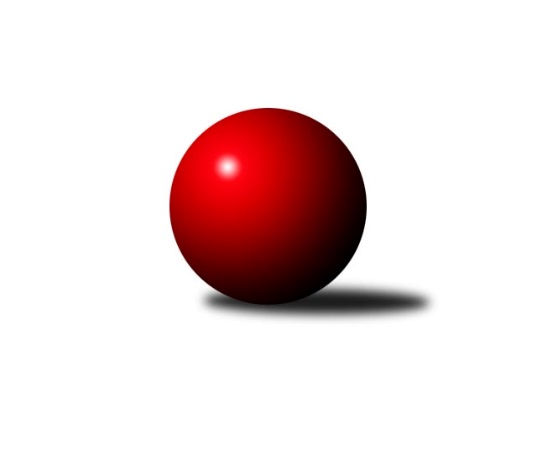 Č.4Ročník 2015/2016	17.10.2015Nejlepšího výkonu v tomto kole: 3725 dosáhlo družstvo: SKK Svijany  Vrchlabí1. KLM 2015/2016Výsledky 4. kolaSouhrnný přehled výsledků:TJ Valašské Meziříčí	- TJ Červený Kostelec  	5:3	3501:3464	12.0:12.0	17.10.KK Slavoj Praha	- KK PSJ Jihlava	7:1	3605:3534	15.0:9.0	17.10.SKK Rokycany	- TJ Sokol Husovice	6:2	3542:3395	16.5:7.5	17.10.HKK Olomouc ˝A˝	- TJ Sokol KARE Luhačovice˝A˝	3:5	3484:3487	12.0:12.0	17.10.SKK Jičín	- Baník Stříbro Klokani	7:1	3526:3438	13.0:11.0	17.10.SKK Svijany  Vrchlabí	- KK Moravská Slávia Brno ˝A˝	8:0	3725:3453	20.0:4.0	17.10.Tabulka družstev:	1.	SKK Rokycany	4	4	0	0	23.0 : 9.0 	64.5 : 31.5 	 3563	8	2.	TJ Sokol KARE Luhačovice˝A˝	4	4	0	0	23.0 : 9.0 	55.5 : 40.5 	 3446	8	3.	TJ Sokol Husovice	4	3	0	1	21.0 : 11.0 	53.0 : 43.0 	 3480	6	4.	KK Slavoj Praha	4	2	0	2	17.0 : 15.0 	49.5 : 46.5 	 3462	4	5.	SKK Jičín	4	2	0	2	16.0 : 16.0 	46.5 : 49.5 	 3384	4	6.	TJ Valašské Meziříčí	4	2	0	2	16.0 : 16.0 	45.5 : 50.5 	 3444	4	7.	Baník Stříbro Klokani	4	2	0	2	14.5 : 17.5 	43.0 : 53.0 	 3543	4	8.	KK PSJ Jihlava	4	2	0	2	14.0 : 18.0 	41.0 : 55.0 	 3446	4	9.	HKK Olomouc ˝A˝	4	1	0	3	15.0 : 17.0 	47.0 : 49.0 	 3406	2	10.	SKK Svijany  Vrchlabí	4	1	0	3	14.5 : 17.5 	55.0 : 41.0 	 3486	2	11.	TJ Červený Kostelec	4	1	0	3	13.0 : 19.0 	42.5 : 53.5 	 3386	2	12.	KK Moravská Slávia Brno ˝A˝	4	0	0	4	5.0 : 27.0 	33.0 : 63.0 	 3331	0Podrobné výsledky kola:	 TJ Valašské Meziříčí	3501	5:3	3464	TJ Červený Kostelec  	Vladimír Výrek	159 	 143 	 151 	134	587 	 3:1 	 555 	 131	141 	 139	144	Štěpán Schuster	Tomáš Cabák	145 	 162 	 164 	155	626 	 4:0 	 559 	 116	140 	 160	143	Lukáš Janko	Daniel Šefr	137 	 132 	 150 	142	561 	 1:3 	 582 	 150	140 	 146	146	Pavel Novák	David Volek	149 	 166 	 154 	126	595 	 2:2 	 572 	 129	151 	 161	131	Jan Horn	Dalibor Tuček	143 	 169 	 135 	145	592 	 1:3 	 596 	 145	153 	 149	149	Daniel Neumann	Ondřej Topič	143 	 143 	 117 	137	540 	 1:3 	 600 	 142	166 	 152	140	Ondřej Mrkosrozhodčí: Nejlepší výkon utkání: 626 - Tomáš Cabák	 KK Slavoj Praha	3605	7:1	3534	KK PSJ Jihlava	Zdeněk Gartus	159 	 164 	 148 	153	624 	 3:1 	 571 	 139	140 	 149	143	Jiří Ouhel	Petr Pavlík	163 	 135 	 132 	166	596 	 3:1 	 565 	 136	132 	 152	145	Stanislav Partl	Evžen Valtr	140 	 157 	 134 	156	587 	 3:1 	 587 	 139	143 	 152	153	Robin Parkan	Stanislav Březina *1	145 	 123 	 136 	131	535 	 0:4 	 611 	 153	144 	 176	138	Tomáš Valík	Anton Stašák	143 	 154 	 155 	170	622 	 3:1 	 565 	 146	128 	 144	147	Jiří Partl	David Kuděj	174 	 140 	 168 	159	641 	 3:1 	 635 	 161	155 	 161	158	Václav Rychtařík ml.rozhodčí: střídání: *1 od 61. hodu Josef DvořákNejlepší výkon utkání: 641 - David Kuděj	 SKK Rokycany	3542	6:2	3395	TJ Sokol Husovice	Michal Pytlík	152 	 150 	 157 	143	602 	 4:0 	 520 	 137	133 	 130	120	Libor Škoula	Štěpán Šreiber	127 	 141 	 141 	149	558 	 0:4 	 626 	 129	143 	 172	182	Zdeněk Vymazal	Pavel Honsa	161 	 170 	 131 	150	612 	 4:0 	 513 	 128	130 	 127	128	Michal Šimek	Jan Endršt	155 	 159 	 121 	155	590 	 2:2 	 603 	 143	156 	 125	179	Jiří Axman ml. ml.	Vojtěch Špelina	150 	 133 	 151 	148	582 	 2.5:1.5 	 567 	 134	138 	 151	144	Václav Mazur	Roman Pytlík	148 	 138 	 159 	153	598 	 4:0 	 566 	 147	137 	 138	144	Jiří Radilrozhodčí: Nejlepší výkon utkání: 626 - Zdeněk Vymazal	 HKK Olomouc ˝A˝	3484	3:5	3487	TJ Sokol KARE Luhačovice˝A˝	Marian Hošek	149 	 143 	 149 	146	587 	 1:3 	 606 	 139	160 	 158	149	Michal Markus	Jiří Němec	142 	 151 	 152 	151	596 	 3:1 	 585 	 166	131 	 140	148	Rostislav Gorecký	Kamil Bartoš	139 	 137 	 144 	142	562 	 2:2 	 579 	 134	160 	 136	149	Radek Polách	Karel Zubalík	138 	 144 	 146 	116	544 	 0:4 	 580 	 139	156 	 156	129	Jiří Mrlík	Martin Vaněk	164 	 128 	 156 	143	591 	 2:2 	 589 	 170	141 	 142	136	Tomáš Molek	Radek Havran	148 	 139 	 157 	160	604 	 4:0 	 548 	 133	128 	 142	145	Filip Lekešrozhodčí: Nejlepší výkon utkání: 606 - Michal Markus	 SKK Jičín	3526	7:1	3438	Baník Stříbro Klokani	Jiří Drábek	130 	 150 	 166 	135	581 	 2:2 	 578 	 143	148 	 134	153	David Junek	Pavel Kaan	153 	 129 	 158 	166	606 	 3:1 	 605 	 143	154 	 152	156	Vlastimil Zeman ml. ml.	Jan Bína	144 	 158 	 168 	174	644 	 3:1 	 543 	 145	137 	 137	124	Vlastimil Zeman st.	Lukáš Vik	135 	 130 	 141 	152	558 	 3:1 	 535 	 116	152 	 136	131	Martin Pejčoch *1	Josef Vejvara	145 	 144 	 131 	164	584 	 2:2 	 580 	 144	155 	 142	139	Lukáš Doubrava	Jaroslav Soukup	141 	 123 	 147 	142	553 	 0:4 	 597 	 148	139 	 152	158	Jiří Balounrozhodčí: střídání: *1 od 31. hodu Martin VrbataNejlepší výkon utkání: 644 - Jan Bína	 SKK Svijany  Vrchlabí	3725	8:0	3453	KK Moravská Slávia Brno ˝A˝	Roman Straka	180 	 162 	 177 	151	670 	 4:0 	 569 	 149	152 	 141	127	Miroslav Milan	Jiří Vejvara	145 	 153 	 134 	144	576 	 3:1 	 553 	 128	151 	 129	145	Zdeněk Vránek	Zdeněk Říha	149 	 147 	 155 	155	606 	 3:1 	 585 	 139	165 	 131	150	Radim Hostinský	Jiří Bartoníček	165 	 182 	 159 	155	661 	 4:0 	 590 	 153	143 	 145	149	Dalibor Dvorník	David Hobl	176 	 163 	 142 	152	633 	 3:1 	 601 	 138	162 	 151	150	Milan Klika	Michal Rolf	128 	 164 	 139 	148	579 	 3:1 	 555 	 130	153 	 133	139	Pavel Antošrozhodčí: Nejlepší výkon utkání: 670 - Roman StrakaPořadí jednotlivců:	jméno hráče	družstvo	celkem	plné	dorážka	chyby	poměr kuž.	Maximum	1.	Zdeněk Gartus 	KK Slavoj Praha	625.67	399.3	226.3	1.8	2/2	(634)	2.	Zdeněk Vymazal 	TJ Sokol Husovice	622.83	395.3	227.5	1.2	3/3	(633)	3.	Roman Pytlík 	SKK Rokycany	620.33	407.5	212.8	0.7	3/3	(636)	4.	Václav Rychtařík  ml.	KK PSJ Jihlava	612.17	393.5	218.7	1.2	3/3	(635)	5.	Vlastimil Zeman ml.  ml.	Baník Stříbro Klokani	608.00	388.7	219.3	2.5	3/3	(635)	6.	Dalibor Tuček 	TJ Valašské Meziříčí	606.00	395.0	211.0	1.3	2/3	(633)	7.	David Junek 	Baník Stříbro Klokani	601.50	383.0	218.5	2.3	3/3	(639)	8.	Zdeněk Říha 	SKK Svijany  Vrchlabí	601.33	392.3	209.0	2.3	3/3	(606)	9.	Jiří Baloun 	Baník Stříbro Klokani	600.33	396.7	203.7	1.8	3/3	(612)	10.	Vojtěch Špelina 	SKK Rokycany	598.00	389.3	208.7	2.7	3/3	(624)	11.	Jiří Bartoníček 	SKK Svijany  Vrchlabí	597.50	402.0	195.5	1.5	2/3	(661)	12.	Lukáš Doubrava 	Baník Stříbro Klokani	597.00	382.7	214.3	1.7	3/3	(613)	13.	Jiří Axman ml.  ml.	TJ Sokol Husovice	595.33	384.0	211.3	1.7	3/3	(615)	14.	Tomáš Valík 	KK PSJ Jihlava	595.17	380.5	214.7	1.0	3/3	(611)	15.	Rostislav Gorecký 	TJ Sokol KARE Luhačovice˝A˝	594.50	372.3	222.3	0.8	4/4	(603)	16.	Michal Pytlík 	SKK Rokycany	594.00	382.7	211.3	0.7	3/3	(611)	17.	Martin Vrbata 	Baník Stříbro Klokani	593.75	390.0	203.8	3.5	2/3	(636)	18.	Jan Bína 	SKK Jičín	592.83	385.3	207.5	2.8	2/2	(644)	19.	Roman Straka 	SKK Svijany  Vrchlabí	592.50	379.7	212.8	0.5	3/3	(670)	20.	Radek Havran 	HKK Olomouc ˝A˝	590.33	385.0	205.3	1.5	3/3	(625)	21.	Michal Markus 	TJ Sokol KARE Luhačovice˝A˝	589.00	372.5	216.5	1.0	4/4	(612)	22.	Jan Machálek ml.  ml.	TJ Sokol Husovice	588.50	375.5	213.0	3.5	2/3	(611)	23.	Václav Mazur 	TJ Sokol Husovice	586.67	381.5	205.2	2.3	3/3	(606)	24.	Tomáš Cabák 	TJ Valašské Meziříčí	586.50	388.8	197.7	3.2	3/3	(626)	25.	Martin Pejčoch 	Baník Stříbro Klokani	586.25	376.5	209.8	2.5	2/3	(598)	26.	Štěpán Šreiber 	SKK Rokycany	586.17	383.5	202.7	2.0	3/3	(610)	27.	Jan Endršt 	SKK Rokycany	585.67	398.7	187.0	1.8	3/3	(599)	28.	Vlado Žiško 	SKK Svijany  Vrchlabí	585.00	392.0	193.0	5.5	2/3	(607)	29.	Daniel Neumann 	TJ Červený Kostelec  	584.75	379.3	205.5	2.8	4/4	(601)	30.	Anton Stašák 	KK Slavoj Praha	583.50	381.8	201.7	1.7	2/2	(622)	31.	David Volek 	TJ Valašské Meziříčí	582.33	380.3	202.0	3.7	3/3	(608)	32.	Radek Polách 	TJ Sokol KARE Luhačovice˝A˝	581.25	380.0	201.3	1.5	4/4	(611)	33.	Jiří Radil 	TJ Sokol Husovice	581.00	377.5	203.5	1.5	2/3	(596)	34.	Robin Parkan 	KK PSJ Jihlava	581.00	388.0	193.0	1.5	2/3	(587)	35.	Martin Vaněk 	HKK Olomouc ˝A˝	580.67	384.8	195.8	0.7	3/3	(593)	36.	Pavel Honsa 	SKK Rokycany	579.17	382.3	196.8	2.0	3/3	(612)	37.	Jiří Mrlík 	TJ Sokol KARE Luhačovice˝A˝	577.50	381.8	195.8	3.3	4/4	(597)	38.	David Kuděj 	KK Slavoj Praha	576.17	368.8	207.3	1.5	2/2	(641)	39.	Martin Sitta 	HKK Olomouc ˝A˝	575.50	372.0	203.5	2.0	2/3	(588)	40.	Jiří Vejvara 	SKK Svijany  Vrchlabí	574.83	363.7	211.2	0.7	3/3	(596)	41.	Pavel Novák 	TJ Červený Kostelec  	574.67	386.0	188.7	4.3	3/4	(582)	42.	Ondřej Mrkos 	TJ Červený Kostelec  	573.00	375.0	198.0	2.3	4/4	(600)	43.	Lukáš Janko 	TJ Červený Kostelec  	572.50	382.5	190.0	3.3	4/4	(620)	44.	Jaroslav Soukup 	SKK Jičín	572.17	384.8	187.3	2.7	2/2	(613)	45.	Stanislav Partl 	KK PSJ Jihlava	571.50	370.0	201.5	2.7	3/3	(589)	46.	Vladimír Výrek 	TJ Valašské Meziříčí	569.00	359.5	209.5	2.3	2/3	(587)	47.	Miroslav Milan 	KK Moravská Slávia Brno ˝A˝	568.17	370.2	198.0	1.3	3/3	(577)	48.	David Hobl 	SKK Svijany  Vrchlabí	567.17	369.5	197.7	1.5	3/3	(638)	49.	Libor Škoula 	TJ Sokol Husovice	566.50	371.3	195.2	2.5	3/3	(604)	50.	Daniel Šefr 	TJ Valašské Meziříčí	565.50	377.0	188.5	5.5	2/3	(571)	51.	Jan Horn 	TJ Červený Kostelec  	565.33	367.3	198.0	1.7	3/4	(572)	52.	Jiří Drábek 	SKK Jičín	564.50	384.3	180.3	4.0	2/2	(581)	53.	Milan Klika 	KK Moravská Slávia Brno ˝A˝	564.17	374.5	189.7	2.2	3/3	(601)	54.	Michal Rolf 	SKK Svijany  Vrchlabí	564.00	372.2	191.8	1.8	3/3	(597)	55.	Kamil Bartoš 	HKK Olomouc ˝A˝	563.33	370.7	192.7	1.7	3/3	(573)	56.	Ondřej Topič 	TJ Valašské Meziříčí	562.50	358.7	203.8	2.2	3/3	(581)	57.	Jiří Němec 	HKK Olomouc ˝A˝	561.75	362.5	199.3	1.5	2/3	(596)	58.	Dalibor Dvorník 	KK Moravská Slávia Brno ˝A˝	561.33	374.0	187.3	3.2	3/3	(590)	59.	Josef Vejvara 	SKK Jičín	559.17	375.7	183.5	1.3	2/2	(612)	60.	Evžen Valtr 	KK Slavoj Praha	558.83	368.3	190.5	2.2	2/2	(593)	61.	Daniel Braun 	KK PSJ Jihlava	558.50	366.8	191.8	3.3	2/3	(596)	62.	Štěpán Schuster 	TJ Červený Kostelec  	555.67	373.7	182.0	4.3	3/4	(559)	63.	Jiří Ouhel 	KK PSJ Jihlava	555.50	365.5	190.0	4.0	2/3	(571)	64.	Radim Hostinský 	KK Moravská Slávia Brno ˝A˝	554.50	364.3	190.2	5.3	3/3	(585)	65.	Jiří Partl 	KK PSJ Jihlava	552.67	372.7	180.0	2.3	3/3	(565)	66.	Marian Hošek 	HKK Olomouc ˝A˝	551.83	371.8	180.0	5.8	3/3	(587)	67.	Filip Lekeš 	TJ Sokol KARE Luhačovice˝A˝	551.75	370.8	181.0	4.5	4/4	(559)	68.	Karel Zubalík 	HKK Olomouc ˝A˝	551.67	368.0	183.7	3.7	3/3	(557)	69.	Tomáš Molek 	TJ Sokol KARE Luhačovice˝A˝	551.33	360.0	191.3	5.3	3/4	(589)	70.	Dalibor Jandík 	TJ Valašské Meziříčí	549.50	353.5	196.0	2.0	2/3	(568)	71.	Pavel Antoš 	KK Moravská Slávia Brno ˝A˝	542.50	357.7	184.8	3.2	3/3	(556)	72.	Zdeněk Vránek 	KK Moravská Slávia Brno ˝A˝	540.17	365.5	174.7	6.0	3/3	(553)	73.	Lukáš Vik 	SKK Jičín	537.50	355.5	182.0	3.0	2/2	(558)	74.	Michal Šimek 	TJ Sokol Husovice	531.00	371.5	159.5	3.0	2/3	(549)		Dušan Ryba 	TJ Sokol Husovice	583.00	365.0	218.0	1.0	1/3	(583)		Petr Pavlík 	KK Slavoj Praha	576.33	374.3	202.0	4.3	1/2	(596)		Ladislav Beránek 	SKK Jičín	574.50	379.0	195.5	2.0	1/2	(578)		Tomaš Žižlavský 	TJ Sokol Husovice	564.00	359.0	205.0	0.0	1/3	(564)		Stanislav Březina 	KK Slavoj Praha	561.00	369.0	192.0	2.0	1/2	(561)		Pavel Kaan 	SKK Jičín	560.33	379.3	181.0	4.7	1/2	(606)		Pavel Kubálek 	TJ Sokol KARE Luhačovice˝A˝	553.00	364.0	189.0	3.0	1/4	(553)		Josef Dvořák 	KK Slavoj Praha	546.00	357.0	189.0	2.5	1/2	(553)		Vlastimil Zeman st. 	Baník Stříbro Klokani	543.00	376.0	167.0	10.0	1/3	(543)		Martin Mýl 	TJ Červený Kostelec  	520.00	343.0	177.0	2.0	1/4	(520)		Daniel Bouda 	TJ Červený Kostelec  	484.00	345.0	139.0	17.0	1/4	(484)Sportovně technické informace:Starty náhradníků:registrační číslo	jméno a příjmení 	datum startu 	družstvo	číslo startu14823	Lukáš Vik	17.10.2015	SKK Jičín	3x12946	Jiří Baloun	17.10.2015	Baník Stříbro Klokani	4x10315	Martin Vrbata	17.10.2015	Baník Stříbro Klokani	4x16996	Daniel Neumann	17.10.2015	TJ Červený Kostelec  	4x14978	Daniel Šefr	17.10.2015	TJ Valašské Meziříčí	4x571	Roman Straka	17.10.2015	SKK Svijany  Vrchlabí	4x6673	Jiří Mrlík	17.10.2015	TJ Sokol KARE Luhačovice˝A˝	4x7685	Karel Zubalík	17.10.2015	HKK Olomouc ˝A˝	4x622	Michal Rolf	17.10.2015	SKK Svijany  Vrchlabí	4x7868	Radek Polách	17.10.2015	TJ Sokol KARE Luhačovice˝A˝	4x
Hráči dopsaní na soupisku:registrační číslo	jméno a příjmení 	datum startu 	družstvo	Program dalšího kola:5. kolo24.10.2015	so	9:30	Baník Stříbro Klokani - KK Slavoj Praha	24.10.2015	so	10:00	TJ Sokol KARE Luhačovice˝A˝ - SKK Svijany  Vrchlabí	24.10.2015	so	14:00	KK Moravská Slávia Brno ˝A˝ - SKK Rokycany	24.10.2015	so	15:30	KK PSJ Jihlava - TJ Valašské Meziříčí	24.10.2015	so	15:30	TJ Červený Kostelec   - HKK Olomouc ˝A˝	24.10.2015	so	16:30	TJ Sokol Husovice - SKK Jičín	Nejlepší šestka kola - absolutněNejlepší šestka kola - absolutněNejlepší šestka kola - absolutněNejlepší šestka kola - absolutněNejlepší šestka kola - dle průměru kuželenNejlepší šestka kola - dle průměru kuželenNejlepší šestka kola - dle průměru kuželenNejlepší šestka kola - dle průměru kuželenNejlepší šestka kola - dle průměru kuželenPočetJménoNázev týmuVýkonPočetJménoNázev týmuPrůměr (%)Výkon1xRoman StrakaVrchlabí Svijan6701xDavid KudějSlavoj Praha112.256411xJiří BartoníčekVrchlabí Svijan6612xVáclav Rychtařík ml.Jihlava111.26352xJan BínaJičín 6441xJan BínaJičín 111.076441xDavid KudějSlavoj Praha6411xRoman StrakaVrchlabí Svijan110.026701xVáclav Rychtařík ml.Jihlava6351xTomáš CabákVal. Meziříčí109.286262xDavid HoblVrchlabí Svijan6334xZdeněk GartusSlavoj Praha109.28624